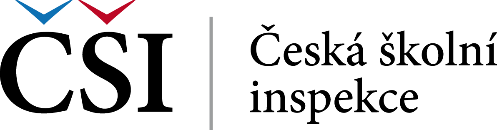 Příloha č. 1 – Pozorovací arch a reflexní list (pro edukační aktivity)Pozorovací arch – edukační aktivityReflexní list pro učitele/učitelkuPozorovací arch – edukační aktivityPozorovací arch – edukační aktivityPozorovací arch – edukační aktivityJméno pozorovatele:Datum:Čas – začátek: konec:Název aktivity a obsahové vymezení měsíčního/týdenního vzdělávacího bloku:Časové ohraničení pozorovaného úseku:Poznámka pro pozorovatele: K jednotlivým položkám, kategoriím uvádět co nejvíce konkrétních příkladů (dialogy, rozhovory, otázky, reakce apod.).Název aktivity a obsahové vymezení měsíčního/týdenního vzdělávacího bloku:Časové ohraničení pozorovaného úseku:Poznámka pro pozorovatele: K jednotlivým položkám, kategoriím uvádět co nejvíce konkrétních příkladů (dialogy, rozhovory, otázky, reakce apod.).Název aktivity a obsahové vymezení měsíčního/týdenního vzdělávacího bloku:Časové ohraničení pozorovaného úseku:Poznámka pro pozorovatele: K jednotlivým položkám, kategoriím uvádět co nejvíce konkrétních příkladů (dialogy, rozhovory, otázky, reakce apod.).OBECNÉ ÚDAJEOBECNÉ ÚDAJEOBECNÉ ÚDAJEPočet dětí v heterogenní skupině:Počet dětí v heterogenní skupině:Počet dětí v heterogenní skupině:Aktuální věkové rozpětí dětí ve skupině:Aktuální věkové rozpětí dětí ve skupině:Aktuální věkové rozpětí dětí ve skupině:Nachází se ve třídě nový, teprve adaptující se člen skupiny?Nachází se ve třídě nový, teprve adaptující se člen skupiny?Nachází se ve třídě nový, teprve adaptující se člen skupiny?Chybí ve třídě některý člen učitelského či pomocného (chůva) týmu?Chybí ve třídě některý člen učitelského či pomocného (chůva) týmu?Chybí ve třídě některý člen učitelského či pomocného (chůva) týmu?Jaké je celkové klima ve skupině, ve třídě (zdvořilost k dětem a mezi dětmi, vstřícnost, pozitivní vztahy, respekt)?Jaké je celkové klima ve skupině, ve třídě (zdvořilost k dětem a mezi dětmi, vstřícnost, pozitivní vztahy, respekt)?Jaké je celkové klima ve skupině, ve třídě (zdvořilost k dětem a mezi dětmi, vstřícnost, pozitivní vztahy, respekt)?VLASTNÍ POZOROVÁNÍVLASTNÍ POZOROVÁNÍVLASTNÍ POZOROVÁNÍ1. Úvod do aktivity1. Úvod do aktivity1. Úvod do aktivityJak učitel slovně vymezuje připravenou aktivitu?Jak učitel slovně vymezuje připravenou aktivitu?Jak učitel slovně vymezuje připravenou aktivitu?Používá otázky nebo oznamovací věty? Jaké?Používá otázky nebo oznamovací věty? Jaké?Používá otázky nebo oznamovací věty? Jaké?Používá motivaci? Jakou?Používá motivaci? Jakou?Používá motivaci? Jakou?Časové trvání:Časové trvání:Časové trvání:2. Realizace aktivity2. Realizace aktivity2. Realizace aktivityCo je předmětem aktivity?Co je předmětem aktivity?Co je předmětem aktivity?Pracuje učitel se skupinou frontálně, individuálně, skupinově?Pracuje učitel se skupinou frontálně, individuálně, skupinově?Pracuje učitel se skupinou frontálně, individuálně, skupinově?Dochází ke strukturalizaci obsahu dle skupiny? Jak? Dochází ke strukturalizaci obsahu dle skupiny? Jak? Dochází ke strukturalizaci obsahu dle skupiny? Jak? Jsou využívány dosavadní zkušenosti dětí? Jak?Jsou využívány dosavadní zkušenosti dětí? Jak?Jsou využívány dosavadní zkušenosti dětí? Jak?Jak reaguje učitel na podněty od dětí?Jak reaguje učitel na podněty od dětí?Jak reaguje učitel na podněty od dětí?Pracuje s nimi dále?Pracuje s nimi dále?Pracuje s nimi dále?Klade učitel otázky? Jaké?Poskytuje dostatek času na odpověď?Přesměrovává otázky na ostatní děti?Povzbuzuje děti ke kladení otázek?Klade učitel otázky? Jaké?Poskytuje dostatek času na odpověď?Přesměrovává otázky na ostatní děti?Povzbuzuje děti ke kladení otázek?Klade učitel otázky? Jaké?Poskytuje dostatek času na odpověď?Přesměrovává otázky na ostatní děti?Povzbuzuje děti ke kladení otázek?Realizuje učitel změnu v plánu na základě aktuální situace, potřeb dětí?Dává učitel možnost volby mezi aktivitami?Předkládá učitel problémy k řešení?Časové trvání:Realizuje učitel změnu v plánu na základě aktuální situace, potřeb dětí?Dává učitel možnost volby mezi aktivitami?Předkládá učitel problémy k řešení?Časové trvání:Realizuje učitel změnu v plánu na základě aktuální situace, potřeb dětí?Dává učitel možnost volby mezi aktivitami?Předkládá učitel problémy k řešení?Časové trvání:3. Vyhodnocení aktivity3. Vyhodnocení aktivity3. Vyhodnocení aktivityJak učitel aktivitu ukončil?Jak učitel aktivitu ukončil?Jak učitel aktivitu ukončil?Co bylo indikátorem k ukončení aktivity?Co bylo indikátorem k ukončení aktivity?Co bylo indikátorem k ukončení aktivity?Proběhla reflexe nad realizovanou aktivitou? Popřípadě jaká?Proběhla reflexe nad realizovanou aktivitou? Popřípadě jaká?Proběhla reflexe nad realizovanou aktivitou? Popřípadě jaká?Co bylo (dle pozorovatele) cílem aktivity?Co bylo (dle pozorovatele) cílem aktivity?Co bylo (dle pozorovatele) cílem aktivity?Časové trvání:Časové trvání:Časové trvání:4. Provázanost s dalšími třídními aktivitami4. Provázanost s dalšími třídními aktivitami4. Provázanost s dalšími třídními aktivitamiByly děti seznámeny s následným programem? Jak?Byly děti seznámeny s následným programem? Jak?Byly děti seznámeny s následným programem? Jak?Časové trvání: Časové trvání: Časové trvání: 5. Přístup učitele k dítěti, k dětem (uvést i příklady)Přistupuje k dítěti bez předsudků, s ohledem na jeho jedinečnost?Oceňuje vzájemnou pomoc mezi dětmi, žádá ji?Pomáhá, všímá si izolovaných dětí?Vytváří situace pro úspěch dítěte/dětí?Povzbuzuje dítě/děti k řešení problému?5. Přístup učitele k dítěti, k dětem (uvést i příklady)Přistupuje k dítěti bez předsudků, s ohledem na jeho jedinečnost?Oceňuje vzájemnou pomoc mezi dětmi, žádá ji?Pomáhá, všímá si izolovaných dětí?Vytváří situace pro úspěch dítěte/dětí?Povzbuzuje dítě/děti k řešení problému?5. Přístup učitele k dítěti, k dětem (uvést i příklady)Přistupuje k dítěti bez předsudků, s ohledem na jeho jedinečnost?Oceňuje vzájemnou pomoc mezi dětmi, žádá ji?Pomáhá, všímá si izolovaných dětí?Vytváří situace pro úspěch dítěte/dětí?Povzbuzuje dítě/děti k řešení problému?6. Další poznámky pozorovatele6. Další poznámky pozorovatele6. Další poznámky pozorovateleReflexní list pro učitele/učitelkuReflexní list pro učitele/učitelkuReflexní list pro učitele/učitelkuReflexní list pro učitele/učitelkuReflexní list pro učitele/učitelkuReflexní list pro učitele/učitelkuReflexní list pro učitele/učitelkuReflexní list pro učitele/učitelkuReflexní list pro učitele/učitelkuSebereflexe s sebou nese ohlédnutí, uvědomění si toho, co jste udělal/a a prožil/a, zahrnuje odhalování úspěchů i chyb, znamená nalézání řešení.Sebereflexe s sebou nese ohlédnutí, uvědomění si toho, co jste udělal/a a prožil/a, zahrnuje odhalování úspěchů i chyb, znamená nalézání řešení.Sebereflexe s sebou nese ohlédnutí, uvědomění si toho, co jste udělal/a a prožil/a, zahrnuje odhalování úspěchů i chyb, znamená nalézání řešení.Sebereflexe s sebou nese ohlédnutí, uvědomění si toho, co jste udělal/a a prožil/a, zahrnuje odhalování úspěchů i chyb, znamená nalézání řešení.Sebereflexe s sebou nese ohlédnutí, uvědomění si toho, co jste udělal/a a prožil/a, zahrnuje odhalování úspěchů i chyb, znamená nalézání řešení.Sebereflexe s sebou nese ohlédnutí, uvědomění si toho, co jste udělal/a a prožil/a, zahrnuje odhalování úspěchů i chyb, znamená nalézání řešení.Sebereflexe s sebou nese ohlédnutí, uvědomění si toho, co jste udělal/a a prožil/a, zahrnuje odhalování úspěchů i chyb, znamená nalézání řešení.Sebereflexe s sebou nese ohlédnutí, uvědomění si toho, co jste udělal/a a prožil/a, zahrnuje odhalování úspěchů i chyb, znamená nalézání řešení.Sebereflexe s sebou nese ohlédnutí, uvědomění si toho, co jste udělal/a a prožil/a, zahrnuje odhalování úspěchů i chyb, znamená nalézání řešení.Jméno učitele/učitelky:Jméno učitele/učitelky:Jméno učitele/učitelky:Datum:Datum:Datum:Datum:Čas:Čas:Cílem realizované vzdělávací aktivity bylo (prosím vypište):Cílem realizované vzdělávací aktivity bylo (prosím vypište):Cílem realizované vzdělávací aktivity bylo (prosím vypište):Cílem realizované vzdělávací aktivity bylo (prosím vypište):Cílem realizované vzdělávací aktivity bylo (prosím vypište):Cílem realizované vzdělávací aktivity bylo (prosím vypište):Cílem realizované vzdělávací aktivity bylo (prosím vypište):Cílem realizované vzdělávací aktivity bylo (prosím vypište):Cílem realizované vzdělávací aktivity bylo (prosím vypište):Rozhodně NESpíše 
NESpíše 
NESpíše 
ANORozhodně ANONevímNevímKomentář, poznámka k otázce:Překvapilo mne něco v průběhu aktivity?Co?Položil/a bych dětem nějakou otázku/otázky jinak?Jak?Bude mít realizovaná aktivita návaznost na další činnosti?Kdy? V čem?Budu s tématem ještě dnes nějak pracovat?Jak?Zapojil/a se do aktivity celá skupina?Proč ne?Vnímal/a jsem odezvu dětí při práci s nimi?Jaká byla?Přizpůsoboval/a jsem realizaci aktivity struktuře skupiny?Jak?Cítil/a jsem se při realizaci činnosti komfortně?Proč?Podařilo se mi vytyčené cíle naplnit?Proč ne?Nabyl/a jsem ponaučení, důležitou zkušenost pro příště?Jaké?Vycházel/a jsem při plánování aktivity z konkrétního teoretického východiska?Z jakého?Jsem spokojen/a s tím, jak jsem přistupoval/a k dětem?V čem?Došlo při práci s dětmi k přechodu k neplánované aktivitě?Proč?Hodnotil/a bych svoji práci pozitivně?Proč?Vyjádřete se prosím ještě k realizované činnosti, aktivitě. Volně reflektujte to, co vás napadne a na co nebyl výše prostor:Návodné otázky:O čem ještě v souvislosti s aktivitou přemýšlím?K čemu aktivita, činnost vedla?Co to přineslo mně a dětem?Co se povedlo? Co se nepovedlo?Vyjádřete se prosím ještě k realizované činnosti, aktivitě. Volně reflektujte to, co vás napadne a na co nebyl výše prostor:Návodné otázky:O čem ještě v souvislosti s aktivitou přemýšlím?K čemu aktivita, činnost vedla?Co to přineslo mně a dětem?Co se povedlo? Co se nepovedlo?Vyjádřete se prosím ještě k realizované činnosti, aktivitě. Volně reflektujte to, co vás napadne a na co nebyl výše prostor:Návodné otázky:O čem ještě v souvislosti s aktivitou přemýšlím?K čemu aktivita, činnost vedla?Co to přineslo mně a dětem?Co se povedlo? Co se nepovedlo?Vyjádřete se prosím ještě k realizované činnosti, aktivitě. Volně reflektujte to, co vás napadne a na co nebyl výše prostor:Návodné otázky:O čem ještě v souvislosti s aktivitou přemýšlím?K čemu aktivita, činnost vedla?Co to přineslo mně a dětem?Co se povedlo? Co se nepovedlo?Vyjádřete se prosím ještě k realizované činnosti, aktivitě. Volně reflektujte to, co vás napadne a na co nebyl výše prostor:Návodné otázky:O čem ještě v souvislosti s aktivitou přemýšlím?K čemu aktivita, činnost vedla?Co to přineslo mně a dětem?Co se povedlo? Co se nepovedlo?Vyjádřete se prosím ještě k realizované činnosti, aktivitě. Volně reflektujte to, co vás napadne a na co nebyl výše prostor:Návodné otázky:O čem ještě v souvislosti s aktivitou přemýšlím?K čemu aktivita, činnost vedla?Co to přineslo mně a dětem?Co se povedlo? Co se nepovedlo?Vyjádřete se prosím ještě k realizované činnosti, aktivitě. Volně reflektujte to, co vás napadne a na co nebyl výše prostor:Návodné otázky:O čem ještě v souvislosti s aktivitou přemýšlím?K čemu aktivita, činnost vedla?Co to přineslo mně a dětem?Co se povedlo? Co se nepovedlo?Vyjádřete se prosím ještě k realizované činnosti, aktivitě. Volně reflektujte to, co vás napadne a na co nebyl výše prostor:Návodné otázky:O čem ještě v souvislosti s aktivitou přemýšlím?K čemu aktivita, činnost vedla?Co to přineslo mně a dětem?Co se povedlo? Co se nepovedlo?Vyjádřete se prosím ještě k realizované činnosti, aktivitě. Volně reflektujte to, co vás napadne a na co nebyl výše prostor:Návodné otázky:O čem ještě v souvislosti s aktivitou přemýšlím?K čemu aktivita, činnost vedla?Co to přineslo mně a dětem?Co se povedlo? Co se nepovedlo?